УКАЗАНИЕО внесении дополнений в Инструкцию Приднестровского республиканского банка от 26 июня 2007 года N 21-И «О порядке выдачи Приднестровским республиканским банком разрешений на открытие счетов в банках за пределами территории Приднестровской Молдавской Республики и проведение операций по ним» (регистрационный N 4029 от 6 августа 2007 года) (САЗ 07-33)Утверждено Решением правленияПриднестровского республиканского банкаПротокол N 23 от 23 апреля 2018 годаЗарегистрировано Министерством юстицииПриднестровской Молдавской РеспубликиРегистрационный N 8227 от 3 мая 2018 годаНастоящее Указание разработано в соответствии с Законом Приднестровской Молдавской Республики от 7 мая 2007 года N 212-З-IV «О центральном банке Приднестровской Молдавской Республики» (САЗ 07-20), Законом Приднестровской Молдавской Республики от 6 июня 1995 года «О валютном регулировании и валютном контроле» (СЗМР 95-2). 1. Внести в Инструкцию Приднестровского республиканского банка от 26 июня 2007 года 
N 21-И «О порядке выдачи Приднестровским республиканским банком разрешений на открытие счетов в банках за пределами территории Приднестровской Молдавской Республики и проведение операций по ним» (регистрационный N 4029 от 6 августа 2007 года) (САЗ 07-33) с изменениями и дополнениями, внесенными указаниями Приднестровского республиканского банка от 24 сентября 2007 года N 260-У (регистрационный N 4097 от 4 октября 2007 года) (САЗ 07-41); от 30 января 2009 года N 316-У (регистрационный N 4758 от 3 марта 2009 года) (САЗ 09-10); от 30 июня 2010 года N 395-У (регистрационный N 5335 от 27 июля 2010 года) (САЗ 10-30); от 3 марта 2011 года N 442-У (регистрационный N 5600 от 19 апреля 2011 года) (САЗ 11-16); от 18 августа 2011 года N 474-У (регистрационный N 5746 от 31 августа 2011 года) (САЗ 11-46); от 24 сентября 2014 года N 811-У (регистрационный N 6947 от 14 ноября 2014 года) (САЗ 14-46); от 3 августа 2017 года № 1003-У (регистрационный N 7943 от 17 августа 2017 года) (САЗ 17-34) следующие дополнения:а) дополнить Инструкцию пунктом 4-1 следующего содержания:«4-1. Открытие счетов в банках-нерезидентах и проведение операций по ним исполнительным органом, в ведении которого находятся вопросы внешней политики Приднестровской Молдавской Республики, а также подведомственными ему загранучреждениями Приднестровской Молдавской Республики, осуществляется без получения Разрешения и не требует предоставления отчетности предусмотренной настоящей Инструкцией.»;б) пункт 17 Инструкции дополнить частью второй следующего содержания:«В течение указанного срока юридическое лицо вправе проводить по счету в банке-нерезиденте следующие операции, связанные с закрытием счета: покупка (продажа) иностранной валюты за счет другой иностранной валюты на счетах данного юридического лица в банке-нерезиденте, оплата банковских комиссий и расходов, перевод остатка средств на счет в уполномоченном банке Приднестровской Молдавской Республики.».2. Настоящее Указание вступает в силу по истечении 7 (семи) рабочих дней со дня официального опубликования. г. Тирасполь «23» апреля 2018 годаN 1060-УБАНКА РЕПУБЛИКАНЭНИСТРЯНЭ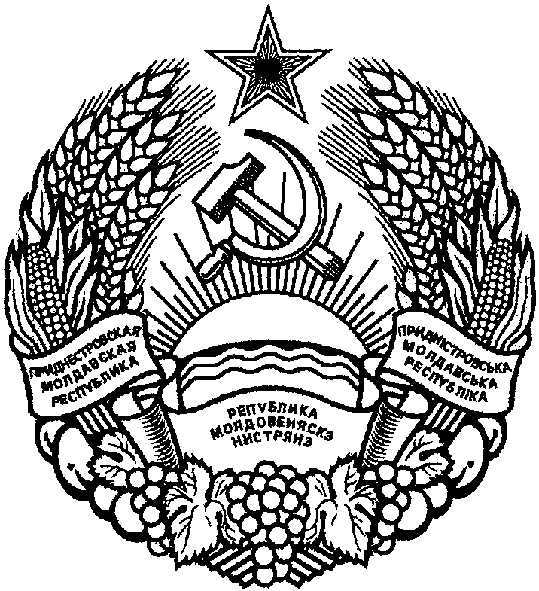 ПРИДНIСТРОВСЬКИЙ РЕСПУБЛIКАНСЬКИЙ БАНКПРИДНЕСТРОВСКИЙ РЕСПУБЛИКАНСКИЙ БАНКПРИДНЕСТРОВСКИЙ РЕСПУБЛИКАНСКИЙ БАНКПРИДНЕСТРОВСКИЙ РЕСПУБЛИКАНСКИЙ БАНКПредседатель банкаВ. С. Тидва